20 temas para escribir o para conversar en quinto básico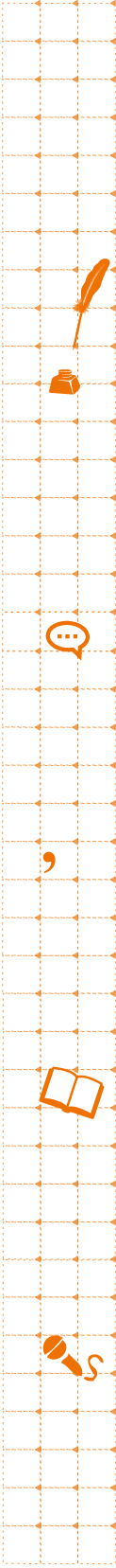 Mi recreo idealCamino al  colegioCarta a mi profesorMi mejor amigoCarta a un niño(a) desconocido(a)Por qué me gusta este deporte ( o este juego)Memorias de una piedra de un camino.Una vergüenzaUna sorpresaLo que me da rabiaLo que más me gusta de míUn misterio en mi escuelaSi yo fuera…(un personaje de un libro leído) Estoy en el interior de  un… (árbol, flor, nube, semilla, celular, motor, etc.)Algo que me gustaría comprenderAlgo que me gustaría cambiar Descripción de una criatura extraña y asquerosa.Si yo fuera invisible...Cuando yo sea jefe de….Historia de un niño o niña que nunca …(se reía, lloraba, hablaba, jugaba, perdía)